Администрация муниципального образования «Город Астрахань» РАСПОРЯЖЕНИЕ19 октября 2018 года №4636-р«О временном ограничении дорожного движения на время проведения антитеррористической тренировки «Набат - 2018»В соответствии с Федеральными законами «Об общих принципах организации местного самоуправления в Российской Федерации», «Об автомобильных дорогах и о дорожной деятельности в Российской Федерации» и о внесении изменений в отдельные законодательные акты Российской Федерации, «О безопасности дорожного движения», Законом Астраханской области «О случаях установления временных ограничения или прекращения движения транспортных средств по автомобильным дорогам регионального или межмуниципального, местного значения в границах населенных пунктов», постановлением Правительства Астраханской области от 16.03.2012 № 86-П «О Порядке осуществления временных ограничения или прекращения движения транспортных средств по автомобильным дорогам регионального или межмуниципального, местного значения в Астраханской области», Уставом муниципального образования «Город Астрахань», в связи с проведением антитеррористической тренировки:Ввести временное ограничение дорожного движения 23.10.2018 и 25.10.2018 с 04:00 до 16:00 на подъездных путях к СНТ «Авиатор» от ул. Аэропортовское шоссе, а также на парковке, прилегающей к аэропорту Астрахань (схема № 1).При необходимости будет введено ограничение дорожного движения по ул. Аэропортовское шоссе от ул. Сабане Яр до ул. Аэропортовский проезд, по ул. Аэропортовский проезд от ул. 1-я Ровная до ул. Аэропортовское шоссе (схема № 2).Утвердить прилагаемые схемы расположения технических средств организации дорожного движения на время проведения антитеррористических учений.Управлению информационной политики администрации муниципального образования «Город Астрахань» разместить настоящее распоряжение на официальном сайте администрации муниципального образования «Город Астрахань» и проинформировать население о принятом распоряжении в средствах массовой информации.Контроль за исполнением настоящего распоряжения администрации муниципального образования «Город Астрахань» возложить на исполняющего обязанности заместителя главы администрации - начальника управления по коммунальному хозяйству и благоустройству администрации муниципального образования «Город Астрахань».И.о. главы администрации В.Ю. Корженко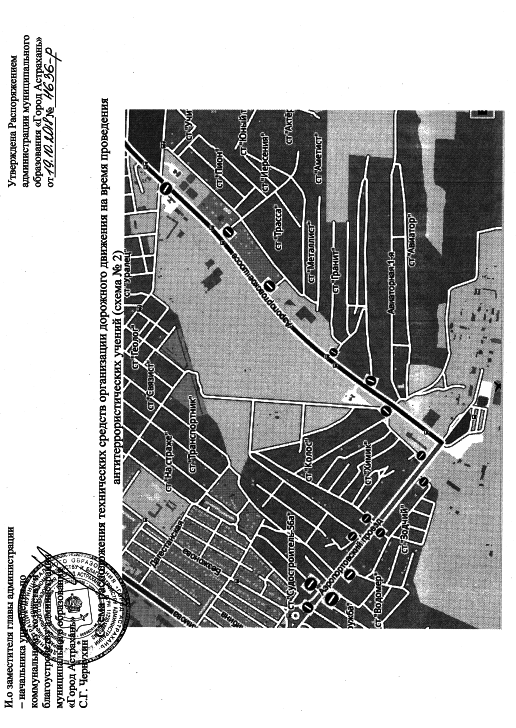 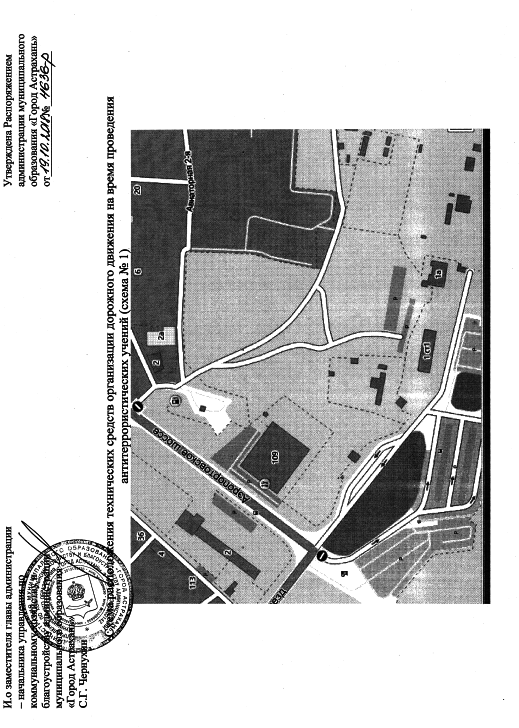 